Grorud Ungdomskorps søker dirigent
Vår kjære dirigent gjennom flere år vil gi seg etter denne sesongen. Grorud Ungdomskorps søker derfor etter en kreativ og engasjerende dirigent med ansvar for musikalsk aktivitet og utvikling i korpset.
Dirigenten er ansvarlig for instruksjon og direksjon av alle musikkstykker til våre konserter og aktiviteter.
Ønskede kvalifikasjoner:
- Relevant utdannelse innen musikk
- Erfaring med direksjon/instruksjon
- God musikalsk forståelse, med evne til å overføre kunnskap, motivere og engasjere
- Utadvendt og godt humør
Vi tilbyr:
- Et forholdsvis lite korps bestående av 25 motiverte og spilleglade musikanter.
- Et godt drevet og organisert korps
- Tradisjon for Showkonsert der vi byr på oss selv.
Korpset har øvelse tirsdager kl.19.00 - 21:30 på Groruddalen skole i Oslo.
Engasjementets oppstart: høstsesongen 2022. Lønn etter avtale.
Om søknaden:
Søknadsfrist er 15.06.2022
Søknad, CV og gjerne kontaktinformasjon sendes:  ane-lene.gudmundsen@io.kommune.no
Kontaktperson:
Ane Lene Gudmundsen : 45870811Nina Slettebakk tlf:99226081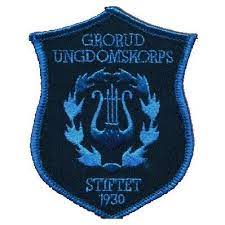 